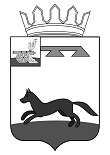 СОВЕТ ДЕПУТАТОВКОЖУХОВИЧСКОГО СЕЛЬСКОГО ПОСЕЛЕНИЯХИСЛАВИЧСКОГО РАЙОНА СМОЛЕНСКОЙ ОБЛАСТИРЕШЕНИЕ
от 06 сентября 2021 г.                                                                                 № 11Об утверждении Положения о порядке привлечения граждан к выполнению на добровольной основе социально значимых работ (в том числе дежурств) в целях разрешения вопросов местного значения в Кожуховичском сельском поселении Хиславичского  района Смоленской области      В соответствии со статьей 17 Федерального закона от 6 октября 2003 года № 131-ФЗ «Об общих принципах организации местного самоуправления в Российской Федерации», Уставом Кожуховичского сельского поселения Хиславичского района Смоленской области, Совет депутатов Кожуховичского сельского поселения Хиславичского района Смоленской области РЕШИЛ:1. Утвердить Приложение о порядке привлечения граждан к выполнению на добровольной основе социально значимых работ (в том числе дежурств) в Дмитриевском сельском поселении согласно приложению.2. Настоящее решение вступает в силу со дня его официального обнародования (опубликования) и подлежит размещению на официальном сайте администрации муниципального образования «Хиславичский район» Смоленской области.Глава муниципального образования Кожуховичского сельского поселенияХиславичского района Смоленской области                                С.П.ФедосовПриложениек решению Совета депутатов Кожуховичского сельского поселенияХиславичского района Смоленской областиот  06.09.2021 г. №11ПОЛОЖЕНИЕо порядке привлечения граждан к выполнению на добровольной основе социально значимых работ (в том числе дежурств) в целях решения вопросов местного значения в Кожуховичском  сельском поселении Хиславичского района Смоленской области района1. Общие положения1. Настоящее Положение разработан в соответствии со статьей 17 Федерального закона от 06 октября 2003 года №131-ФЗ «Об общих принципах организации местного самоуправления в Российской Федерации», Уставом Дмитриевского сельского поселения, и определяет порядок привлечения граждан Кожуховичского сельского поселения Хиславичского района Смоленской области (далее – Кожуховичское сельское поселение) к выполнению на добровольной основе социально значимых работ (в том числе дежурств) в целях решения вопросов местного значения.     Настоящее Положение не распространяется на случаи мобилизации трудоспособного населения Кожуховичского сельского поселения для проведения аварийно-спасательных и других неотложных работ, осуществляемой при введении на всей территории Российской Федерации или в ее отдельных местностях, включая территорию Кожуховичского сельского поселения, режима чрезвычайного положения по основаниям и в порядке, установленном Федеральным конституционным законом от 30 мая 2001 года № 3-ФКЗ «О чрезвычайном положении».2. Целями привлечения местного населения к выполнению социально значимых работ являются:2.1. удовлетворение потребностей населения Кожуховичского сельского поселения в создании и (или) поддержании безопасных условий жизнедеятельности и благоприятной среды обитания;2.2. повышение уровня социальной активности и социальной ответственности местного населения;2.3. сознательное участие местного населения в решении вопросов местного значения в интересах Кожуховичского сельского поселения при минимизации затрат.3. Под социально значимыми работами (в том числе дежурствами) в настоящем Положении понимаются работы, не требующие специальной профессиональной подготовки, осуществляемые в целях решения следующих вопросов местного значения:3.1. участие в профилактике терроризма и экстремизма, а также в минимизации и (или) ликвидации последствий проявления терроризма и экстремизма в границах Кожуховичского сельского поселения;3.2. участие в предупреждении и ликвидации последствий чрезвычайных ситуаций в границах Кожуховичского сельского поселения;3.3. обеспечение первичных мер пожарной безопасности в границах населенных пунктов Кожуховичского сельского поселения;3.4. создание условий для массового отдыха жителей Кожуховичского сельского поселения и организация обустройства мест массового отдыха населения;3.5. организация благоустройства и озеленения территории Кожуховичского сельского поселения.4. Привлечение граждан к работам, осуществляемым в целях решения иных вопросов местного значения Кожуховичского сельского поселения, не допускается.5. Население Кожуховичского сельского поселения не может привлекаться к опасным для жизни и здоровья работам.6. Привлечение граждан к выполнению социально значимых работ основывается на принципах законности, добровольности, гласности, безвозмездности, соблюдения прав и свобод человека и гражданина.К выполнению на добровольной основе социально значимых работ могут привлекаться совершеннолетние трудоспособные жители Кожуховичского сельского поселения в свободное от основной работы или учебы время на безвозмездной основе не более чем один раз в три месяца. При этом продолжительность социально значимых работ не может составлять более четырех часов подряд.7. Финансирование расходов по организации и проведению социально значимых работ осуществляется за счет средств местного бюджета.2. Порядок принятия решения о проведении социально значимых работ8. Решение о привлечении местного населения к выполнению на добровольной основе социально значимых работ принимается по собственной инициативе:8.1. Советом депутатов Кожуховичского сельского поселения;8.2. Администрацией Кожуховичского сельского поселения.9. Решение о привлечении местного населения к выполнению на добровольной основе социально значимых работах может быть принято органами, указанными в пункте 8 настоящего Положения, на основании обращения органов местного самоуправления Кожуховичского сельского поселения, органов территориального общественного самоуправления, граждан проживающих на территории Кожуховичского сельского поселения, по результатам проведения собраний (конференций) либо инициативной группы граждан численностью не менее 10 человек.10. При рассмотрении вопроса о принятии решения о привлечении местного населения к выполнению социально значимых работ органы, указанные в п. 8 настоящего Положения:10.1. выявляют потребности Кожуховичского сельского поселения в выполнении отдельных видов социально значимых работ;10.2. выясняют и учитывают мнение населения относительно необходимости проведения конкретных социально значимых работ и на этой основе определяют целесообразность и перспективность привлечения к ним местного населения. Выявление и учет мнения населения может осуществляться в форме опроса граждан;10.3. определяют объем и источники финансирования и материально-технического обеспечения социально значимых работ, а также условия их организации и проведения;10.4. прогнозирует социальные и экономические результаты привлечения местного населения к социально значимым работам.11. Решение о привлечении граждан к выполнению на добровольной основе социально значимых работ оформляется муниципальным правовым актом соответствующего органа местного самоуправления Кожуховичского сельского поселения, принявшего данное решение.12. Решение о привлечении граждан к выполнению на добровольной основе социально значимых работ должно содержать:12.1. наименование вопроса местного значения, для решения которого организуются социально значимые работы;12.2. виды и объемы социально значимых работ;12.3. время, место, планируемые сроки их проведения;12.4. объем затрат на их организацию и проведение, порядок и источники финансирования;12.5. должностные лица, ответственные за организационное и материально-техническое обеспечение социально значимых работ.Решение о привлечении граждан к выполнению социально значимых работ может содержать план мероприятий по привлечению граждан к выполнению социально значимых работ.13. Решение о привлечении граждан к выполнению социально значимых работ для муниципального образования должно быть обнародовано.Решение о привлечении граждан к выполнению социально значимых работ для муниципального образования вступает в силу после его официального обнародования.3. Организация и проведение социально значимых работ14. Организация и материально-техническое обеспечение проведения социально значимых работ осуществляется администрацией Кожуховичского сельского поселения.15. Администрация Кожуховичского сельского поселения:15.1. обеспечивает оповещение жителей Кожуховичского сельского поселения о видах социально значимых работ, времени и местах их проведения, местах сбора граждан;15.2. принимает заявки граждан на участие в социально значимых работах;15.3. осуществляет регистрацию участников социально значимых работ, проверяя соблюдение требований, предусмотренных настоящим Положением;15.4. определяет участникам конкретный вид и объем социально значимых работ;15.5. обеспечивает участников социально значимых работ необходимым инвентарем;15.6. организует проведение инструктажа по технике безопасности;15.7. осуществляет непосредственный контроль хода проведения социально значимых работ.16. При определении индивидуальной трудовой функции привлекаемых к участию в социально значимых работах граждан учитываются состояние здоровья, возрастные, профессиональные и иные их личностные особенности.17. При привлечении местного населения к социально значимым работам должностные лица администрации Кожуховичского сельского поселения руководствуются законодательством Российской Федерации о труде в части установленных правил охраны труда и ограничений применения труда некоторых категорий граждан на работах отдельных видов.18. Информация об итогах проведения социально значимых работ подлежит обнародованию, а также может быть размещена на официальных сайтах органов, принявших решение о проведении социально значимых работ.19. По результатам выполнения социально значимых работ жители могут быть поощрены органами, принявшими решение о проведении социально значимых работ.Продолжая использовать наш сайт, вы даете согласие на данных (сведения о сайт.